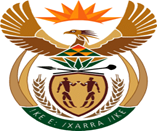 MINISTRY:  JUSTICE AND CORRECTIONAL SERVICESREPUBLIC OF SOUTH AFRICANATIONAL ASSEMBLYQUESTION FOR WRITTEN REPLYPARLIAMENTARY QUESTION NO: 2510DATE OF QUESTION: 26 AUGUST 2022DATE OF SUBMISSION: 08 SEPTEMBER 2022Mr F J Mulder (FF Plus) to ask the Minister of Justice and Correctional Services: (a) What (i) total number of employees of his department are currently working from home, (ii) number of such employees have special permission to work from home and (iii) are the reasons for granting such special permission and (b) on what date will such workers return to their respective offices; Whether he will make a statement on the matter? NW2998E REPLY:The Department of Justice and Constitutional Development (a)(i) do not have employees that are currently working from home (ii) (iii) no special permission was granted for employees to work from home and therefore no reasons exists (b) All employees are expected to be at their respective offices. The Minister does not believe statement on this matter is necessary. 